RIGHTS CENTRE PURCHASE FORM(4-5 December 2024)PLEASE COMPLETE ALL THE REQUIRED FIELDS Return via e-mail torights@plpl.it no later than the 15th of JulyCOMPANY DETAILS AND INVOICING DATADETAILS FOR THE ENTRANCE PASSPayment shall be made no later than the 15th of September.METHODS OF PAYMENT: BANK TRANSFER:You can pay through a bank transfer to the following bank details:FASI SrlIBAN: IT08K0306905284100000004005 c/o Intesa San PaoloIn the description of payment please indicate “YOUR COMPANY NAME - RIGHTS CENTRE”.PAYPAL: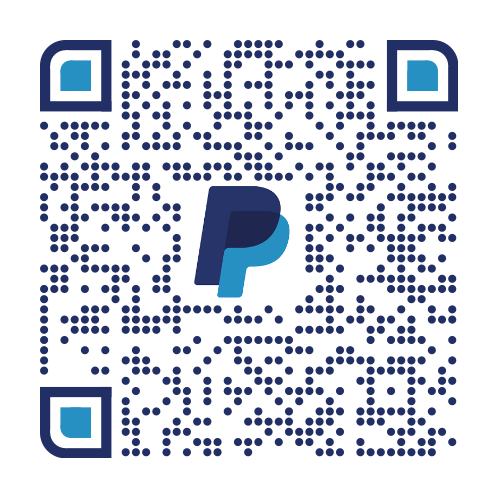 You can scan the QR code and pay via PayPal, but please note that there is a +3% commission that you must add to the total amount.Otherwise, the payment will not be accepted.Company stamp and signature of legal representative                                          DatePersonal Data Processing NoticePursuant to articles 12, 13 and 14 of the General Data Protection Regulation (EU) 679/2016, AIE – Associazione Italiana Editori (Italian Publishers Association) and its service agency and sole shareholder Ediser S.r.l – as Joint Controller – inform you that your personal data will processed for the following purposes:The management of activities relating to participation in the initiative and authorized access to the exhibition venue: “La Nuvola” Rome Convention Center, in compliance with these General Regulations;To keep you informed and updated about the event “Più Libri Più Liberi” and its future editions;To send satisfaction surveys regarding the management of the initiative, by submitting anonymous surveys;Dissemination and promotional purposes of “Più Libri Più Liberi”, in the following ways:Publication in the event catalogue or on the website of the company name, editorial brand of the Company and its Guests;Dissemination of photo and video footage, collected during the event, on the event's institutional websites, social networks and other channels (e.g. brochures, flyers, etc.);The Joint Controllers will process your data through electronic or automated and non-automated means (paper archives), both provided with adequate security measures as stated in the GDPR, in order to prevent data loss, unlawful use and non-authorized access. Your data will be processed by specifically authorized persons. Without prejudice to communications regarding legal obligations, your data the data may be communicated to third parties responsible for providing organizational, support, or subjects belonging to the category of Internet providers or providing IT services.You can exercise the rights recognized by the EU Regulation (access, rectification, deletion of data, limitation and opposition of the processing, portability of the data, complaint to the supervisory authority), contacting both Joint Controllers, in the following ways:by e-mail: privacy@aie.itby e-mail: privacy@ediser.itby mail to: Corso di Porta Romana, 108 – 20122 Milan (Italy)The Joint Controllers invite you to view the complete information, present on the website, by connecting to the following link: https://plpl.it/privacy/.Company stamp and signature of legal representative                                                        DateCompany Name      Company Name      Company Name      Address      ZIP code      ZIP code      City       Country      Country      Phone number	     		Email address      Email address      Contact person (Name and surname)      Contact person (Name and surname)      Contact person (Name and surname)      INVOICING DATA (IF DIFFERENT)INVOICING DATA (IF DIFFERENT)INVOICING DATA (IF DIFFERENT)Company Name      Company Name      Address      ZIP code       ZIP code       City      Country      Country      Certified email      The offer includesPriceNumber of tablesTotal price• customized table at the Rights Centre on the 4th and 5th of December;• access to the b2b matching platform before the fair, in order to arrange your appointments with Italian exhibitors and schedule your agenda;• light lunch during the b2b meetings;• 1 entrance pass, valid for every day of the fair;• participation in the Italian publishing market conference, organized by the Research Department of the Italian Publishers Association.€250,00 + VATInstead of:€350,00 + VAT1€250,00 + VATInstead of:€350,00 + VATName      Surname dddJob title      Job title      Job title      TOTAL PRICE + VAT 22%€305,00